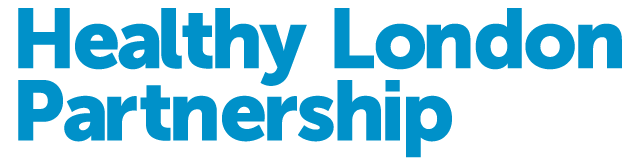 St Georges Children’s Asthma ProjectSt George’s Hospital; Wandsworth and Merton CCGsAims	To meet the London Asthma StandardsTo improve asthma management in the community by developing services between primary care, secondary care, schools, pharmacies and the home utilising models of care adopted in part elsewhere.To facilitate excellent communication and education. To have shared documentation for standardisation.To reduce asthma morbidity within the sector  Rationale	Asthma in children can be managed in the majority of children with ‘SIMPLE’ asthma care. Unfortunately there is poor adherence to national guidelines and variable care across the sector.Development	To enhance the paediatric asthma team to provide seven day services within the acute Trust with additional CNS time dedicated to working in the community. This will allow development of joint primary care clinics and improved communication (identification of children at risk, improved diagnosis), working with schools (adopting Kite Marking, pupil education) to reduce day time admissions and identifying children with poor asthma control, and enhance home visits (modelled on Croydon Asthma Nurses).What did we do?	Currently plans in development and applying for funding via local CQUIN.Top tips	Still in development. Funding will be an issue. The enhanced model may reduce hospital attendances and admissions with concomitant loss of income. May be balanced by tariffs for OPD reviews. Working closely with local commissioners. Benefits	Raised the profile of difficulties in children’s asthma to the locality.Contact	Richard Chavasserchavasse@nhs.netSt Georges Hospital, Blackshaw Road, London SW17 0QT0208 725 2102 (secretary)